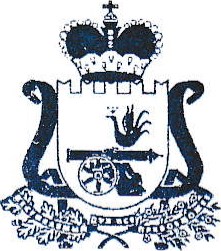 ДЕПАРТАМЕНТСМОЛЕНСКОЙ ОБЛАСТИПО СОЦИАЛЬНОМУ РАЗВИТИЮПРИКАЗот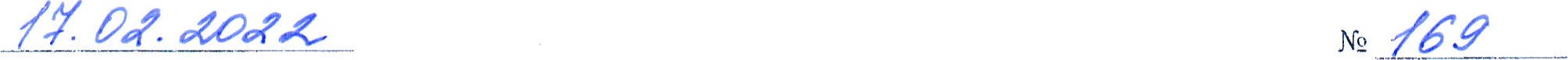 Об организации и проведении регионального	этапа Всероссийского конкурса«Семья года» в 2022 годуВ рамках проведения мероприятия для детей и семей с детьми, предусмотренного приложением № 12 к областному закону от 17.12.2021 № 154-3 «Об областном бюджете на 2022 год и на плановый период 2023 и 2024 годов»,приказываю:1. Утвердить прилагаемое Положение об организации и проведении регионального этапа Всероссийского конкурса «Семья года» в 2022 году.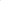 2. Отделу по организации социальной поддержки и социальному обслуживанию семьи и детей (И.А. Шернене) осуществить работу по организации и проведению регионального этапа Всероссийского конкурса «Семья года»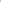 в 2022 году.Начальник ДепартаментаЕ.А. Романова УТВЕРЖДЕНО приказом начальника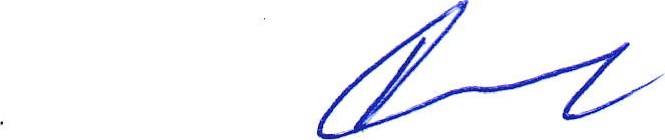 Департамента Смоленской области по социальному развитию от па 6Zoxc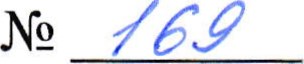 ПОЛОЖЕНИЕ об организации и проведении регионального этапа Всероссийского конкурса«Семья года» в 2022 годуОбщие положения1.1. Настоящее Положение регламентирует порядок проведения регионального этапа Всероссийского конкурса «Семья года» в 2022 году.12. Региональный этап Всероссийского конкурса «Семья года» в 2022 году имеет творческую и социально-культурную направленность и не является коммерческим мероприятием.2. Цель и задачи регионального этапа2.1. Основной целью регионального этапа является пропаганда и повышение общественного престижа семейного образа жизни, ценностей семьи и ответственного родительства.2.2. Основными задачами конкурса являются:- повышение социальной значимости института семьи;  распространение положительного опыта социально-ответственных семей, в том числе семей, воспитывающих детей с инвалидностью, семей, принявших на воспитание детей-сирот, детей, оставшихся без попечения родителей, ведущих здоровый образ жизни, активно участвующих в жизни региона, семейных династий; - укрепление чувства родства — главной духовной силы, скрепляющей семьи.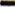 З. Организация регионального этапа3.1. Организатором регионального этапа является Департамент Смоленской области по социальному развитию.3 2. Департамент Смоленской области по социальному развитию: формирует организационный комитет регионального этапа Всероссийского конкурса «Семья года» в 2022 году;  определяет в рамках данного Положения критерии оценки участников регионального этапа;  формирует и направляет письменные представления на победителей регионального этапа в Организационный комитет Всероссийского конкурса. З .З . Функции организационного комитета: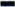 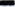 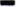  контроль и координация проведения регионального этапа Всероссийского конкурса «Семья года» (далее также — региональный этап);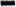 оценка заявок;обработка итогов голосования и определение победителей регионального этапа.З4. Номинации регионального этапаРегиональный этап проводится по следующим 5-ти номинациям:«Многодетная семья»;«Молодая семья»;«Сельская семья»;«Золотая семья»;«Семья — хранитель традиций».5. Участники регионального этапаУчастниками регионального этапа являются семьи, проживающие на территории Смоленской области, имеющие гражданство Российской Федерации, состоящие в зарегистрированном браке и воспитывающие (или воспитавшие) детей.Для участия во Всероссийском конкурсе не номинируются победители Всероссийского конкурса «Семья года» прошлых лет.В номинации «Многодетная семья» принимают участие семьи, которые успешно воспитывают (или воспитали) пятерых и более детей, в том числе приемных, а также активно участвуют в социально значимых мероприятиях и общественной жизни района/города/области, развивают духовно-нравственные качества, творческие способности членов семьи.В номинации «Молодая семья» принимают участие молодые семьи (возраст супругов — до 35 лет), воспитывающие одного и более детей, в том числе и приемных, а также занимающиеся общественно-полезной трудовой или творческой деятельностью, уделяющие большое внимание занятиям физической культурой и спортом, ведущие здоровый образ жизни.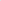 В номинации «Сельская семья» принимают участие семьи, проживающие в сельской местности, внесшие вклад в развитие сельской территории, имеющие достижения в труде, творчестве, спорте, воспитании детей.5.6, В номинации «Золотая семья» принимают участие семьи, члены которых прожили в зарегистрированном браке не менее 30 лет, являются примером приверженности семейным ценностям, укрепления многопоколенных связей, гражданственности, патриотизма и активного долголетия.5.7. В номинации «Семья хранитель традиций» принимают участие семьи — хранители национальных и культурных традиций, а также семьи, составляющие профессиональные династии.6. Проведение регионального этапаРегиональный этап проводится на территории муниципальных образований Смоленской области с 22.02.2022 по 15.05.2022 с последующим представлением в адрес Департамента Смоленской области по социальному развитию в срок до 20.052022 заявок и материалов для участия в конкурсном отборе.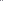 Проведение конкурсного отбора и подведение итогов членами организационного комитета по подготовке и проведению регионального этапа состоится с 20.05.2022 по 30.05.2022.Проведение торжественной церемонии награждения победителей регионального этапа (июль 2022 года).7. Критерии оценки участников регионального этапаОрганизационный комитет регионального этапа рассматривает представленные заявки, поступившие из муниципальных образований, городских округов Смоленской области. При оценке заявок оценивается полнота сведений о семье-участнице регионального этапа и оригинальность оформления представленных материалов.Приложение № 1Заявка на участие в региональном этапе Всероссийского конкурса «Семья года»Наименование муниципального	образования Смоленской	области:Номинация, по которой заявлена семья:Состав семьи:Стаж семейной жизниОсновные достижения членов семьи в профессиональной, общественной, волонтерской и благотворительной, творческой, предпринимательской, учебной, спортивной деятельности с указанием Ф.И.О. члена семьи и кратким описанием достижений:Краткое описание истории, семейных ценностей и традиций семьи:Материалы, представляемые в форматах pdf, tiff и др. обязательно дублировать в формате WordКонтактный телефон и электронный адрес одного из членов семьи:Ссылка на аккаунт в социальных сетях, отражающий общественную активность семьи (если имеется)Копия свидетельства о заключении брака (в приложении)Согласие на обработку персональных данных, подписанное членами семьи и (или) их законными представителями (в приложении)Приложение № 2Требования, предъявляемые к оформлению письменных представлений и материалов на участников регионального этапа Всероссийского конкурса «Семья года» в 2022 годуПредставления и материалы на участников регионального этапаВсероссийского конкурса «Семья года» в 2022 году направляются в Департамент Смоленской области по социальному развитию в электронном виде по адресу: demograflja@yandex.ru.Электронное письмо с прикрепленными представлениями и материалами на каждую семью направляется в виде одного архивированного файла или ссылки для скачивания материалов с внешних серверов (Google Диск, Яндекс Диск, Облако Mail.ru или др.). В теме письма необходимо указать: «СЕМЬЯ ГОДА» и наименование муниципального образования».На каждую семью формируется отдельная папка. Название папки должно содержать фамилию семьи и номинацию, по которой она заявлена, например, Ивановы — Многодетная семья.На каждую семью, заявленную для участия в региональном этапе Всероссийского конкурса, должны быть представлены следующие материалы: - письменное представление (материалы, представляемые в форматах В, tiff и др. обязательно Дублировать в формате Word); - копии грамот, дипломов, благодарственных писем;видеоролик в формате МР4, MOV, AVI (обязательно);семейные фотографии;  дополнительные материалы, представленные по усмотрению семьи (портфолио, генеалогическое дерево, копии публикаций в СМИ, дополнительные видеоролики и пр.).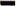 Требования, предъявляемые к оформлению преДставления:представления заполняются строго в соответствии с установленной формой (Приложение 1 к Положению о региональном этапе Всероссийского конкурса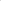 «Семья года»);в пункте 5 необходимо указать фамилию, имя, отчество члена семьи, чьи контактные данные указываются;в пункте 7 представляется информация на каждого члена семьи с указанием фамилии, имени, отчества, достижений члена семьи.Требования, преДъявляемые к преДоставлению грамот, Дипломов, благодарственных писем.Все грамоты, дипломы, благодарственные письма должны быть отсканированы и распределены по отдельным папкам (файлам): всероссийские, межрегиональные, региональные, муниципальные.Требования, предъявляемые к ВИДеОРОЛИКУ.•продолжительность видеоролика не более 2 минут;в видеоролике должна содержаться информация о составе семьи, её достижениях, семейных ценностях и традициях.Требования, предъявляемые к семейным фотографиям:JPG или TIFF•,ЗОО dpi•,размер фотографии более 4 мб;не более 20 штук;каждая фотография должна быть подписана;характер фото позитивный, отражающий лучшие традиции и взаимоотношения внутри семьи.№ п/п Фамилия, имя, отчество(полностью) с указанием ударения в фами'лии / фамилия в родительном падеже и множественном числеСтепень родстваДата рождения (число, месяц, год)Место учебы, работы, вид деятельности, должность1.Ивано'в Ива'н Ива'нович/ Ивано'выхмуж25.01.1990 (32 года)2.Ивано'ва - Си'дороваВикто'рия Петро'вна/Ивано'вых - Си'доровыхжена25.01.1991 (31 год)З.